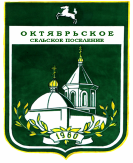 МУНИЦИПАЛЬНОЕ ОБРАЗОВАНИЕ  «ОКТЯБРЬСКОЕ СЕЛЬСКОЕ ПОСЕЛЕНИЕ»АДМИНИСТРАЦИЯ ОКТЯБРЬСКОГО СЕЛЬСКОГО ПОСЕЛЕНИЯПОСТАНОВЛЕНИЕ10.04.2017  г.                                                                                             № 30с. Октябрьское	 В соответствии с положениями Федерального закона от 05.04.2013г. № 44-ФЗ «О контрактной системе в сфере закупок товаров, работ, услуг для обеспечения государственных и муниципальных нужд» в целях оказания гуманитарной помощи либо ликвидации последствий чрезвычайных ситуации природного или техногенного характера и противодействия терроризму, администрация Октябрьского сельского поселенияПОСТАНОВЛЯЕТ:1. Произвести предварительный отбор участников закупки в соответствии с положениями статей 80-81 Федерального закона от 05.04.2013г. № 44-ФЗ «О контрактной системе в сфере закупок товаров, работ, услуг для обеспечения государственных и муниципальных нужд» в соответствии с приложениями 1,  2 к настоящему постановлению.2. Настоящее постановление опубликовать на официальном сайте администрации муниципального образования.3. Контроль за исполнением настоящего постановления оставляю за собой.Глава поселения (Глава Администрации)	           А.Н. Осипов   Приложение 1 к постановлению от 10.04.2017 г. № 30Проведение предварительного отбора участников закупки администрацией муниципального образования «Октябрьское сельское поселение» в соответствии с положениями статей 80-81 Федерального закона от 05.04.2013 № 44-ФЗ «О контрактной системе в сфере закупок товаров, работ, услуг для обеспечения государственных и муниципальных нужд»1. Общие положенияВ соответствии с положениями Федерального закона от 05.04.2013 № 44-ФЗ «О контрактной системе в сфере закупок товаров, работ, услуг для обеспечения государственных и муниципальных нужд» (далее – Закон №44-ФЗ) в целях оказания гуманитарной помощи либо ликвидации последствий чрезвычайных ситуаций природного или техногенного характера заказчик проводит предварительный отбор участников закупки, квалификация которых соответствует предъявляемым требованиям и которые в возможно короткий срок без предварительной оплаты и (или) с отсрочкой платежа могут осуществить поставки необходимых товаров, выполнение работ, оказание услуг (далее - предварительный отбор). По результатам предварительного отбора составляется перечень поставщиков, подрядчиков, исполнителей (далее - перечень поставщиков) в целях последующего осуществления закупок у них товаров, работ, услуг путем проведения запроса котировок (ст. 80-81 Закона №44-ФЗ).Перечень поставщиков подлежит ежегодному обновлению путем проведения предварительного отбора. В случае, если до даты проведения предварительного отбора в перечне поставщиков остался один участник закупки, перечень поставщиков подлежит обновлению не позднее чем через 45 дней с даты исключения предпоследнего участника закупки из этого перечня поставщиков.Перечень товаров, работ, услуг, необходимых для оказания гуманитарной помощи либо ликвидации последствий чрезвычайных ситуаций природного или техногенного характера утвержден распоряжением Правительства Российской Федерации от 30.09.2013 № 1765-р (далее – перечень товаров, работ, услуг).В соответствии с ч. 3 ст. 80 Закона №44-ФЗ в случае, если возникает потребность в товарах, работах, услугах, не предусмотренных перечнем товаров, работ, услуг, закупки данных товаров, работ, услуг осуществляются в соответствии с Законом №44-ФЗ. При этом, если вследствие непреодолимой силы возникла потребность в товарах, работах, услугах, не предусмотренных перечнем товаров, работ, услуг, и применение иных способов определения поставщиков (подрядчиков, исполнителей) нецелесообразно в связи с затратой времени, осуществляется закупка у единственного поставщика (подрядчика, исполнителя) (п. 9 ч. 1 ст. 93 Закона №44-ФЗ).  2. Порядок подачи заявок на участие в предварительном отборе участников закупки в целях оказания гуманитарной помощи либо ликвидации последствий чрезвычайных ситуаций природного или техногенного характера3. Порядок проведения предварительного отбора в целях оказания гуманитарной помощи либо ликвидации последствий чрезвычайных ситуаций природного или техногенного характера_______________⃰  Учитывая специфику предварительного отбора, на момент проведения предварительного отбора заказчик не может установить достоверное количество и цену необходимых товаров, работ, услуг на момент возникновения чрезвычайных ситуаций природного или техногенного характера, либо возникновения необходимости оказания гуманитарной помощи.Кроме того, в соответствии с ч. 1 ст. 82 Закона №44-ФЗ закупка путем проведения запроса котировок в целях оказания гуманитарной помощи либо ликвидации последствий чрезвычайной ситуации природного или техногенного характера осуществляется без ограничения цены контракта.Также функционал официального сайта технически не позволяет разместить извещение о проведении предварительного отбора без указания НМЦК либо с указанием 0,00 рублей. Таким образом, до внесения соответствующих изменений в Закон №44-ФЗ, заказчику необходимо указать на официальном сайте при размещении извещения о проведении предварительного отбора НМЦК, например, в размере условной величины 0,01 рублей. При этом в самом извещении целесообразно указывать, что НМЦК не установлена.                                                                                                        Приложение 2 Приложение 1 к постановлению от 10.04.2017 г. № 30Перечень товаров, работ, услуг, необходимых для оказания гуманитарной помощи либо ликвидации последствий чрезвычайных ситуаций природного или техногенного характера О проведении предварительного отбора на поставки товаров, выполнение работ, оказание услуг для муниципальных нужд, защите населения и территорий от ЧС, противодействии терроризмуМероприятияМероприятияНорма Закона 44-ФЗФормирование извещения о проведении предварительного отбораФормирование извещения о проведении предварительного отбораФормирование извещения о проведении предварительного отбораСодержание извещения о проведении предварительного отбора1. Информация, предусмотренная статьей 42 Закона № 44-ФЗ:1) наименование, место нахождения, почтовый адрес, адрес электронной почты, номер контактного телефона, ответственное должностное лицо заказчика, специализированной организации;2) - краткое изложение условий контракта, содержащее наименование и описание объекта закупки с учетом требований, предусмотренных статьей 33 Закона №44-ФЗ;- информацию о количестве (ориентировочно) и месте (определяется заказчиком в каждом отдельном случае при ликвидации последствий чрезвычайной ситуации) доставки товара, месте выполнения работы или оказания услуги, являющихся предметом контракта;- сроки поставки товара или завершения работы либо график оказания услуг (в возможно короткий срок, без предварительной оплаты и(или) с отсрочкой платежа);- начальная (максимальная) цена контракта (не устанавливается) ⃰ ; - источник финансирования;- идентификационный код закупки.3) ограничение участия в определении поставщика (подрядчика, исполнителя), установленное в соответствии с Законом № 44-ФЗ;4) используемый способ определения поставщика (подрядчика, исполнителя) - предварительный отбор;5) срок, место и порядок подачи заявок участников закупки;6) обеспечение заявок и обеспечение исполнения контракта (не устанавливаются).2. Информация о необходимости без предварительной оплаты и (или) с отсрочкой платежа осуществить поставки товаров, выполнение работ, оказание услуг в возможно короткий срок;3. Требования, предъявляемые к участникам предварительного отбора, и исчерпывающий перечень документов, которые должны быть представлены участниками предварительного отбора в соответствии с п. 1 ч. 1 ст. 31 Закона № 44-ФЗ, а также требование, предъявляемое к участникам предварительного отбора в соответствии с ч. 1.1 (при наличии такого требования) ст. 31 Закона № 44-ФЗ;4. Форма заявки на участие в предварительном отборе;5. Место, дата и время проведения предварительного отбора;6. Информация о контрактной службе, контрактном управляющем, ответственных за заключение контракта, срок, в течение которого победитель запроса котировок или иной участник запроса котировок, с которым заключается контракт при уклонении победителя запроса котировок от заключения контракта, должен подписать контракт, условия признания победителя запроса котировок или иного участника запроса котировок уклонившимися от заключения контракта.ч.5 ст.80, ст.42, ст.31, ст.33Проект контрактаК извещению о проведении предварительного отбора должен быть приложен проект контракта (цена контракта, сроки, количество товара (объемы работ, услуг) не указываются – незаполненные  строки будут заполнены по результатам проведения запроса котировок)ч.6 ст.80Размещение извещения о проведении предварительного отбора на официальном сайте (ЕИС)Размещение извещения о проведении предварительного отбора на официальном сайте (ЕИС)Размещение извещения о проведении предварительного отбора на официальном сайте (ЕИС)Срок размещения извещения на официальном сайте (ЕИС)Не позднее чем за 20 дней до даты истечения срока подачи заявок на участие в предварительном отборе Заказчик также вправе опубликовать извещение о проведении предварительного отбора в любых средствах массовой информации или разместить его в электронных средствах массовой информации. ч. 4 ст.80Подача заявок на участие в предварительном отбореПодача заявок на участие в предварительном отбореПодача заявок на участие в предварительном отбореПорядок подачи заявокЗаявки на участие в предварительном отборе подаются в срок и по форме, которые указаны в извещении о проведении предварительного отбора.ч.7 ст. 80Порядок подачи заявокЗаявки на участие в предварительном отборе, поданные по истечении срока их подачи, не принимаются и не рассматриваются заказчиком.ч. 8 ст. 80Порядок подачи заявокКаждая заявка на участие в предварительном отборе, поданная в срок, указанный в извещении о проведении предварительного отбора, регистрируется заказчиком. По требованию участника предварительного отбора, подавшего такую заявку, заказчик выдает расписку в ее получении с указанием даты и времени ее получения.ч. 9 ст. 80МероприятияМероприятияНорма Закона 44-ФЗРассмотрение поданных заявок на участие в запросе котировокРассмотрение поданных заявок на участие в запросе котировокРассмотрение поданных заявок на участие в запросе котировокСрок рассмотрения заявокКотировочная комиссия обязана рассмотреть поданные заявки в течение 10 дней с даты истечения срока подачи заявок на участие в предварительном отбореч.1 ст.81Результат рассмотрения заявокКотировочной комиссией на основании результатов рассмотрения заявок на участие в предварительном отборе составляется перечень поставщиков и принимается решение о включении или об отказе во включении участника предварительного отбора в перечень поставщиков.ч.2 ст. 81Основания для отказа во включении в перечень поставщиковРешение об отказе во включении участника предварительного отбора в перечень поставщиков принимается, если:1) участник предварительного отбора не соответствует требованиям, установленным извещением о проведении предварительного отбора;2) документы для проведения предварительного отбора представлены не в полном объеме или предоставлена недостоверная информация;3) заявка на участие в предварительном отборе не соответствует требованиям, установленным извещением о проведении предварительного отбора;4) участник предварительного отбора исключен из перечня поставщиков, который составлен по результатам предварительного отбора, проводившегося в предыдущие годы.ч. 3 ст. 81Оформление протоколаРезультаты рассмотрения заявок на участие в предварительном отборе оформляются протоколом, который ведется котировочной комиссией, подписывается всеми присутствующими членами котировочной комиссии и в день истечения срока рассмотрения заявок на участие в предварительном отборе размещается заказчиком в единой информационной системе. Заказчик не позднее рабочего дня, следующего за датой подписания указанного протокола, направляет уведомления о принятых решениях участникам предварительного отбора, подавшим заявки на участие в нем. ч. 4 ст. 81Подана только одна заявка или не подано ни одной такой заявкиЗаказчику необходимо обеспечить участие в предварительном отборе и  включение в перечень поставщиков не менее двух поставщиков (подрядчиков, исполнителей). Если по окончании срока подачи заявок на участие в предварительном отборе подана только одна заявка на участие в отборе или не подано ни одной такой заявки заказчику необходимо повторно провести предварительный отбор.Обжалование результатовРешение котировочной комиссии об отказе во включении участника предварительного отбора в перечень поставщиков может быть обжаловано таким участником в порядке, установленном Законом № 44-ФЗ.ч.  5 ст. 81Составление перечня поставщиковЗаказчик составляет перечень поставщиков, в который включаются участники предварительного отбора, в отношении которых принято решение о включении их в перечень поставщиков. Перечень поставщиков составляется в соответствии с видами товаров, работ, услуг, соответственно поставки,  выполнение, оказание которых могут осуществить эти участники.ч.  6 ст. 81Исключение из перечня поставщиковВ случае установления недостоверности информации, содержащейся в представленных участником предварительного отбора документах, заказчик исключает из перечня поставщиков этого участника.ч.  7 ст. 81НаименованиеКод по Общероссийскому классификатору продукции по видам экономической деятельности
(ОКПД2) ОК 034-2014
(КПЕС-2008)Посуда столовая и кухонная, прочие предметы домашнего обихода и предметы туалета пластмассовые22.29.23 Посуда из стекла столовая и кухонная, принадлежности из стекла туалетные и канцелярские, украшения для интерьера и аналогичные изделия из стекла23.13.13 Ложки, вилки, половники, шумовки, лопаточки для тортов, ножи для рыбы, ножи для масла, щипцы для сахара и аналогичные кухонные и столовые приборы25.71.14 Оборудование и установки для фильтрования или очистки жидкостей28.29.12 Мыло и средства моющие, средства чистящие и полирующие, средства парфюмерные и косметические20.4 Средства дезинфекционные20.20.14 Котлы паровые и их части25.30.1 Генераторы постоянного тока27.11.10.130 Генераторы переменного тока (синхронные генераторы)27.11.26 Провода и шнуры силовые27.32.13.130 Инструмент режущий ручной25.73.30.150 Инструмент слесарно-монтажный прочий, не включенный в другие группировки25.73.30.299 Древесина и изделия из дерева и пробки, кроме мебели; изделия из соломки и материалов для плетения16 Дрова02.20.14.110 Эта группировка включает:бревна, используемые в качестве топлива, а также бревна, используемые для производства других видов древесного топлива (брикетов, гранул, древесного угля)Пиломатериалы хвойных пород16.10.10.110 Пиломатериалы лиственных пород16.10.10.120 Фанера16.21.12.110 Плиты древесно-стружечные и аналогичные плиты из древесины или других одревесневших материалов16.21.13 Плиты древесно-волокнистые из древесины или других одревесневших материалов16.21.14 Здания и помещения деревянные цельноперевозные16.23.20.150 Тенты13.92.22.140 Палатки13.92.22.150 Мебель31.0 Белье нательное14.14 Одежда верхняя прочая14.13 Одежда верхняя трикотажная или вязаная14.13.1 Изделия чулочно-носочные трикотажные или вязаные14.31 Перчатки, рукавицы (варежки) и митенки трикотажные или вязаные14.19.13 Шарфы14.20.10.635 Шляпы и прочие головные уборы14.19.4 Обувь15.2 Подушки13.92.24.140 Матрасы31.03 Одеяла (кроме электрических одеял)13.92.11.110 Белье постельное13.92.12 Белье туалетное и кухонное13.92.14 Мешки спальные13.92.24.150 Сахар10.81 Изделия хлебобулочные и мучные кондитерские10.7 Масла и жиры10.41 Изделия макаронные, кускус и аналогичные мучные изделия10.73 Консервы мясные (мясосодержащие)10.13.15.110 Продукция мясная пищевая прочая10.13.15.190 Консервы рыбные10.20.25.110 Продукты готовые из рыбы прочие, не включенные в другие группировки10.20.25.190 Консервы молочные сгущенные10.51.51.110 Соки овощефруктовые диффузионные из высушенных овощей и фруктов10.32.18.124 Чай зеленый (неферментированный), чай черный (ферментированный) и чай частично ферментированный, в упаковках массой не более 3 кг10.83.13 Соль08.93.10.110 Крупа, мука грубого помола, гранулы и прочие продукты из зерновых культур10.61.3 Препараты лекарственные и материалы, применяемые в медицинских целях21.2 Инструменты и оборудование медицинские32.5 Оборудование для облучения, электрическое диагностическое и терапевтическое, применяемые в медицинских целях26.6 Средства лекарственные и материалы, применяемые в медицинских целях21 Изделия медицинские, в том числе хирургические, прочие32.50.5 Услуги по техническому обслуживанию и ремонту автотранспортных средств 45.2 